Приложение 3к распоряжениюадминистрации городаот ____________ № _________Координаты характерных (поворотных) точек границ объектов,расположенных на земельном участке с кадастровым номером 24:50:0000000:175067 по адресу: г. Красноярск, Октябрьский район,ул. ДубровинскогоОбъект № 1 – часть комплекса гаражей.Объект № 2 – часть одноэтажного гаража.Схематичный чертеж земельного участка с кадастровым номером
24:50:0000000:175067, расположенного по адресу:
г. Красноярск, Октябрьский район, ул. ДубровинскогоКоординаты характерных (поворотных) точек границ объектов, расположенных на земельном участке с кадастровым номером 24:50:0000000:187458 по адресу: г. Красноярск, Октябрьский район, ул. ДубровинскогоОбъект № 1 – одноэтажное кирпичное здание.Объект № 2 – одноэтажное бревенчатое здание.Объект № 3 – часть комплекса зданий (гаражей) с надстройками.Объект № 4 – одноэтажное брусчатое здание.Объект № 5 – одноэтажное брусчатое здание.Схематичный чертеж земельного участка с кадастровым номером 24:50:0000000:187458, расположенного по адресу: г. Красноярск, Октябрьский район, ул. ДубровинскогоКоординаты характерных (поворотных) точек границ объектов, расположенных на земельном участке с кадастровым номером 24:50:0000000:187524 по адресу: г. Красноярск, Октябрьский район, ул. ДубровинскогоОбъект № 1 – часть комплекса зданий.Объект № 8 – часть комплекса гаражей с пристройками и надстройкой.Схематичный чертеж южной части земельного участка с кадастровым номером24:50:0000000:187524, расположенного по адресу:г. Красноярск, Октябрьский район, ул. ДубровинскогоНомер  точки Координаты, мКоординаты, мНомер  точки XY1629686,5794621,092629684,9794616,413629683,4594611,664629681,7394607,395629678,8394601,626629675,5994596,527629671,2494589,088629666,5994580,489629665,6694580,8610629663,1594575,3111629669,6994573,1912629671,7494578,0513629674,3494576,8514629682,8894592,5815629688,7794604,0216629690,9794608,8617629692,2794613,618629694,0194618,319629698,7594631,5520629713,594665,9221629707,4694668,6322629707,1694667,9623629706,5194666,8424629689,6294628,73Система координат: МСК 167 (зона 4)Система координат: МСК 167 (зона 4)Система координат: МСК 167 (зона 4)Номер точки Координаты, мКоординаты, мНомер точки XY1629710,6994675,582629716,1494673,063629716,6294674,144629711,5594677,48Система координат: МСК 167 (зона 4)Система координат: МСК 167 (зона 4)Система координат: МСК 167 (зона 4)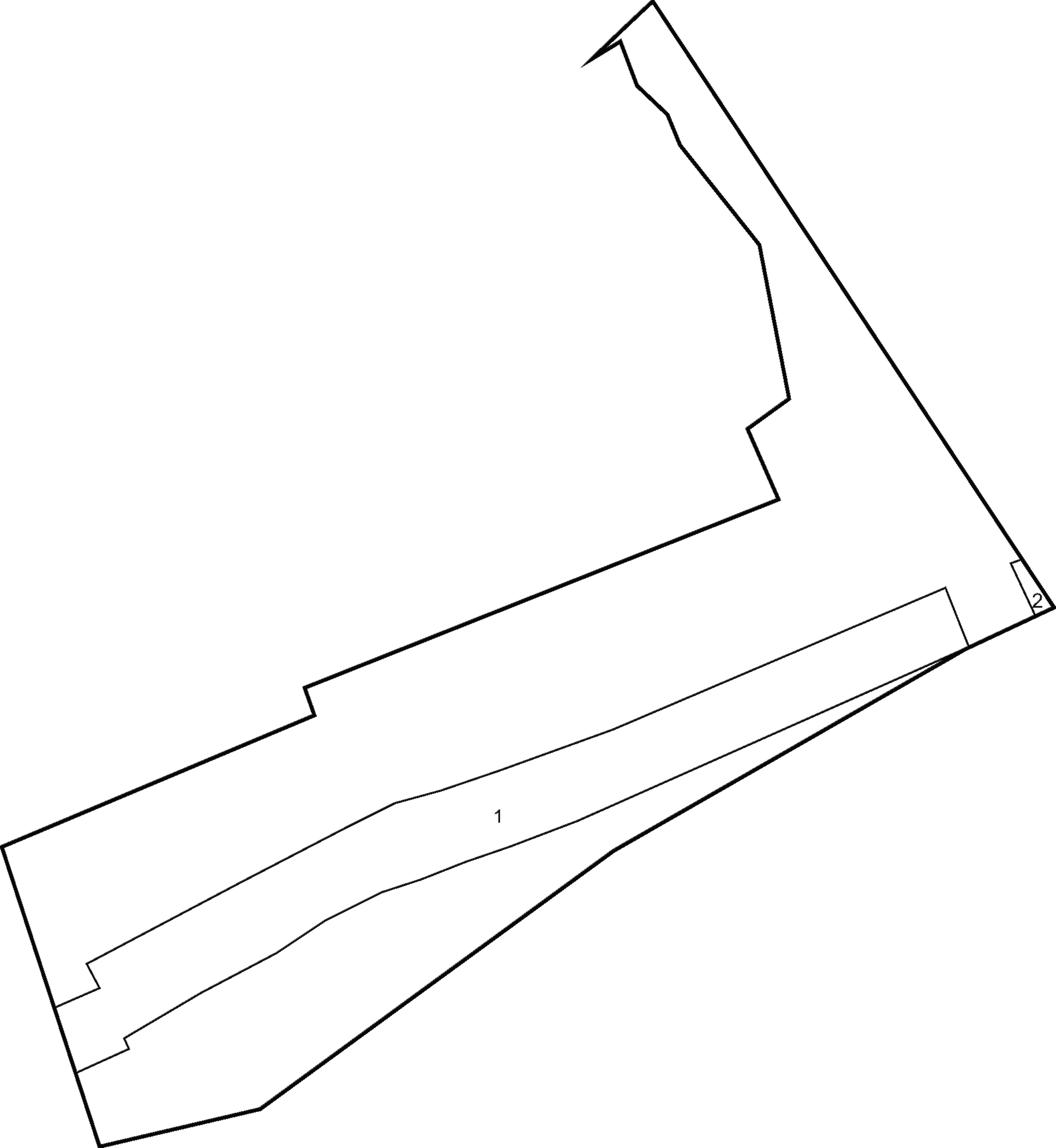 Условные обозначения:Условные обозначения:– земельный участок с кадастровым номером 24:50:0000000:175067;– места расположения объектов.Номер  точки Координаты, мКоординаты, мНомер  точки XY1629280,1993743,722629281,6893746,193629277,2793748,724629275,7493746,31Система координат: МСК 167 (зона 4)Система координат: МСК 167 (зона 4)Система координат: МСК 167 (зона 4)Номер точки Координаты, мКоординаты, мНомер точки XY1629369,0393903,872629371,593909,633629367,8493911,294629365,2793905,48Система координат: МСК 167 (зона 4)Система координат: МСК 167 (зона 4)Система координат: МСК 167 (зона 4)Номер точки Координаты, мКоординаты, мНомер точки XY1629406,493996,672629405,9493995,793629383,2593952,764629390,0593949,075629408,4493984,126629412,7493992,167629413,4493993,45Система координат: МСК 167 (зона 4)Система координат: МСК 167 (зона 4)Система координат: МСК 167 (зона 4)Номер  точки Координаты, мКоординаты, мНомер  точки XY1629370,893967,542629369,193962,613629376,0593960,494629377,693965,36Система координат: МСК 167 (зона 4)Система координат: МСК 167 (зона 4)Номер точки Координаты, мКоординаты, мНомер точки XY1629388,1693991,992629387,1893989,833629391,7893987,734629392,893989,97Система координат: МСК 167 (зона 4)Система координат: МСК 167 (зона 4)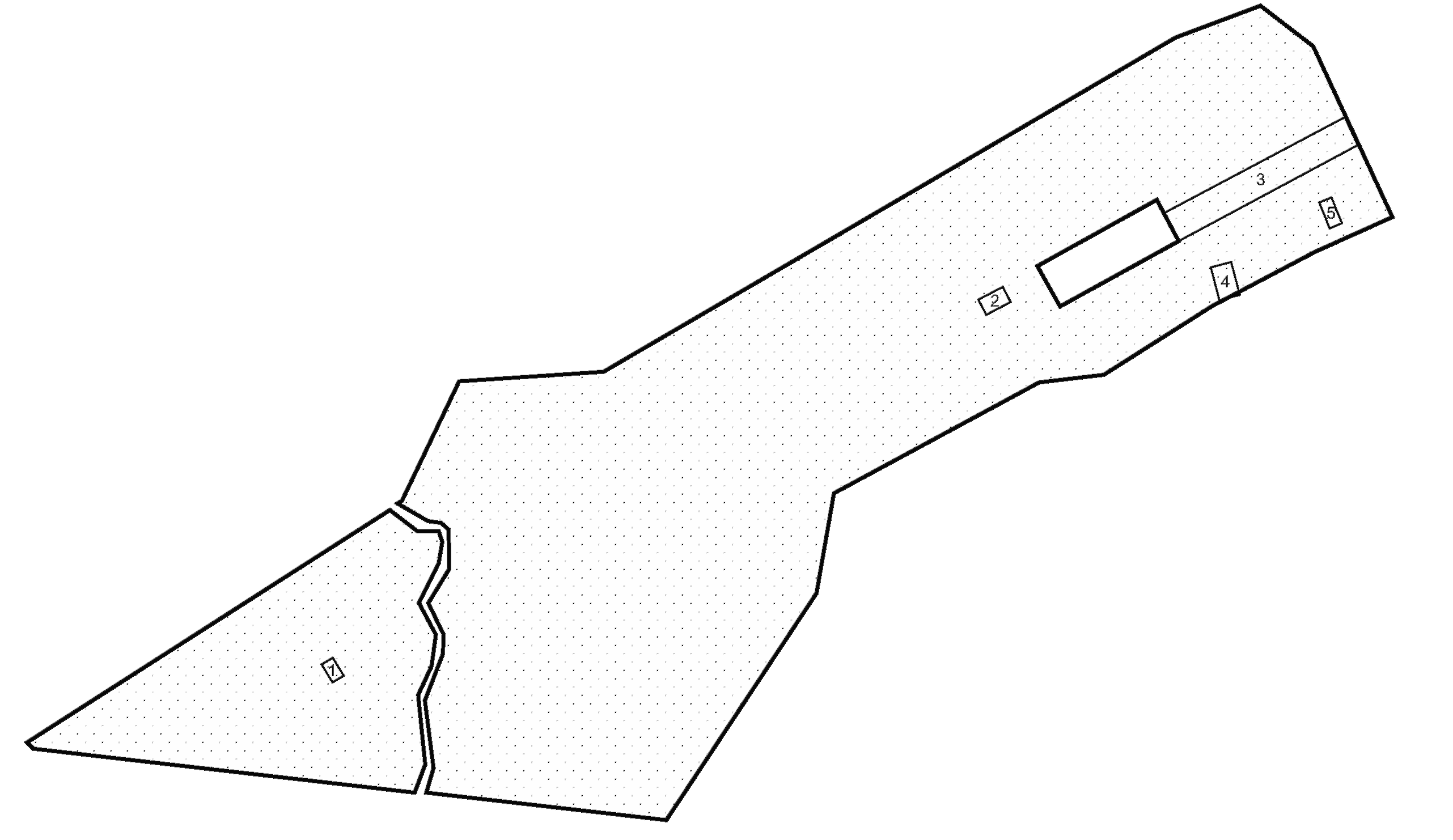 Условные обозначения:Условные обозначения:– земельный участок с кадастровым номером 24:50:0000000:187458;– места размещения объектов.Номер  точки Координаты, мКоординаты, мНомер  точки XY1629413,4493993,452629427,4494019,213629430,6194025,764629429,7994026,085629431,7294030,166629430,1894031,687629424,1794028,268629420,1694022,659629406,493996,67Система координат: МСК 167 (зона 4)Система координат: МСК 167 (зона 4)Система координат: МСК 167 (зона 4)Объект № 2 – одноэтажное деревянное здание.Объект № 2 – одноэтажное деревянное здание.Объект № 2 – одноэтажное деревянное здание.Номер  точки Координаты, мКоординаты, мНомер  точки XY1629395,694017,712629402,9194012,773629406,3894017,924629399,0394022,65Система координат: МСК 167 (зона 4)Система координат: МСК 167 (зона 4)Система координат: МСК 167 (зона 4)Объект № 3 – одноэтажное брусчатое здание.Объект № 3 – одноэтажное брусчатое здание.Объект № 3 – одноэтажное брусчатое здание.Номер  точки Координаты, мКоординаты, мНомер  точки XY1629409,4594031,892629415,9594028,843629417,6794032,374629411,1394035,27Система координат: МСК 167 (зона 4)Система координат: МСК 167 (зона 4)Система координат: МСК 167 (зона 4)Объект № 4 – одноэтажное брусчатое здание.Объект № 4 – одноэтажное брусчатое здание.Объект № 4 – одноэтажное брусчатое здание.Номер  точки Координаты, мКоординаты, мНомер  точки XY1629418,6294049,212629424,8894046,193629426,5294050,154629420,1494052,96Система координат: МСК 167 (зона 4)Система координат: МСК 167 (зона 4)Система координат: МСК 167 (зона 4)Объект № 5 – двухэтажное брусчатое здание.Объект № 5 – двухэтажное брусчатое здание.Объект № 5 – двухэтажное брусчатое здание.Номер  точки Координаты, мКоординаты, мНомер  точки XY1629424,2594060,092629431,9894056,153629433,8594060,224629426,5894064,18Система координат: МСК 167 (зона 4)Система координат: МСК 167 (зона 4)Система координат: МСК 167 (зона 4)Объект № 6 – комплекс гаражей с надстройкой.Объект № 6 – комплекс гаражей с надстройкой.Объект № 6 – комплекс гаражей с надстройкой.Номер  точки Координаты, мКоординаты, мНомер  точки XY1629448,4394085,242629443,3894073,153629438,2594061,394629437,3394061,655629432,2694050,666629431,6794050,867629426,6194040,188629431,7394038,599629433,994042,5310629437,2494041,1911629439,2894046,0312629442,4594051,5913629448,3494065,8714629451,0794072,1515629455,2494082,66Система координат: МСК 167 (зона 4)Система координат: МСК 167 (зона 4)Система координат: МСК 167 (зона 4)Объект № 7 – незавершенное строительством здание.Объект № 7 – незавершенное строительством здание.Объект № 7 – незавершенное строительством здание.Номер  точки Координаты, мКоординаты, мНомер  точки XY1629455,08940832629456,8294088,063629449,2294091,074629447,294085,99Система координат: МСК 167 (зона 4)Система координат: МСК 167 (зона 4)Система координат: МСК 167 (зона 4)Номер  точки Координаты, мКоординаты, мНомер  точки XY1629491,9794190,822629483,8994174,073629481,1494169,414629477,5994162,045629469,1494140,896629467,4594136,487629467,8194136,368629461,1194120,919629459,6294116,9710629461,0694116,2611629459,894113,6912629458,8694114,1713629451,994098,9114629449,0994091,8815629454,9594089,5216629457,4794096,5317629460,4494095,4718629466,1394109,8319629464,2194110,6920629467,7294117,4421629469,0494116,7722629474,3394131,3923629477,4894137,8824629475,9994138,4725629477,4494141,9126629484,5994158,9727629487,9694157,6528629491,1394163,2729629488,2994164,7330629491,294170,4831629499,1494189,632629500,3994192,72Система координат: МСК 167 (зона 4)Система координат: МСК 167 (зона 4)Система координат: МСК 167 (зона 4)Объект № 9 – одноэтажное брусчатое здание.Объект № 9 – одноэтажное брусчатое здание.Объект № 9 – одноэтажное брусчатое здание.Номер  точки Координаты, мКоординаты, мНомер  точки XY1629441,8994120,722629455,5794114,13629458,4694119,464629444,4994126,04Система координат: МСК 167 (зона 4)Система координат: МСК 167 (зона 4)Система координат: МСК 167 (зона 4)Объект № 10 – бревенчатое здание с мансардой.Объект № 10 – бревенчатое здание с мансардой.Объект № 10 – бревенчатое здание с мансардой.Номер  точки Координаты, мКоординаты, мНомер  точки XY1629465,9494167,182629473,494163,453629476,0194168,454629468,1694172,13Система координат: МСК 167 (зона 4)Система координат: МСК 167 (зона 4)Система координат: МСК 167 (зона 4)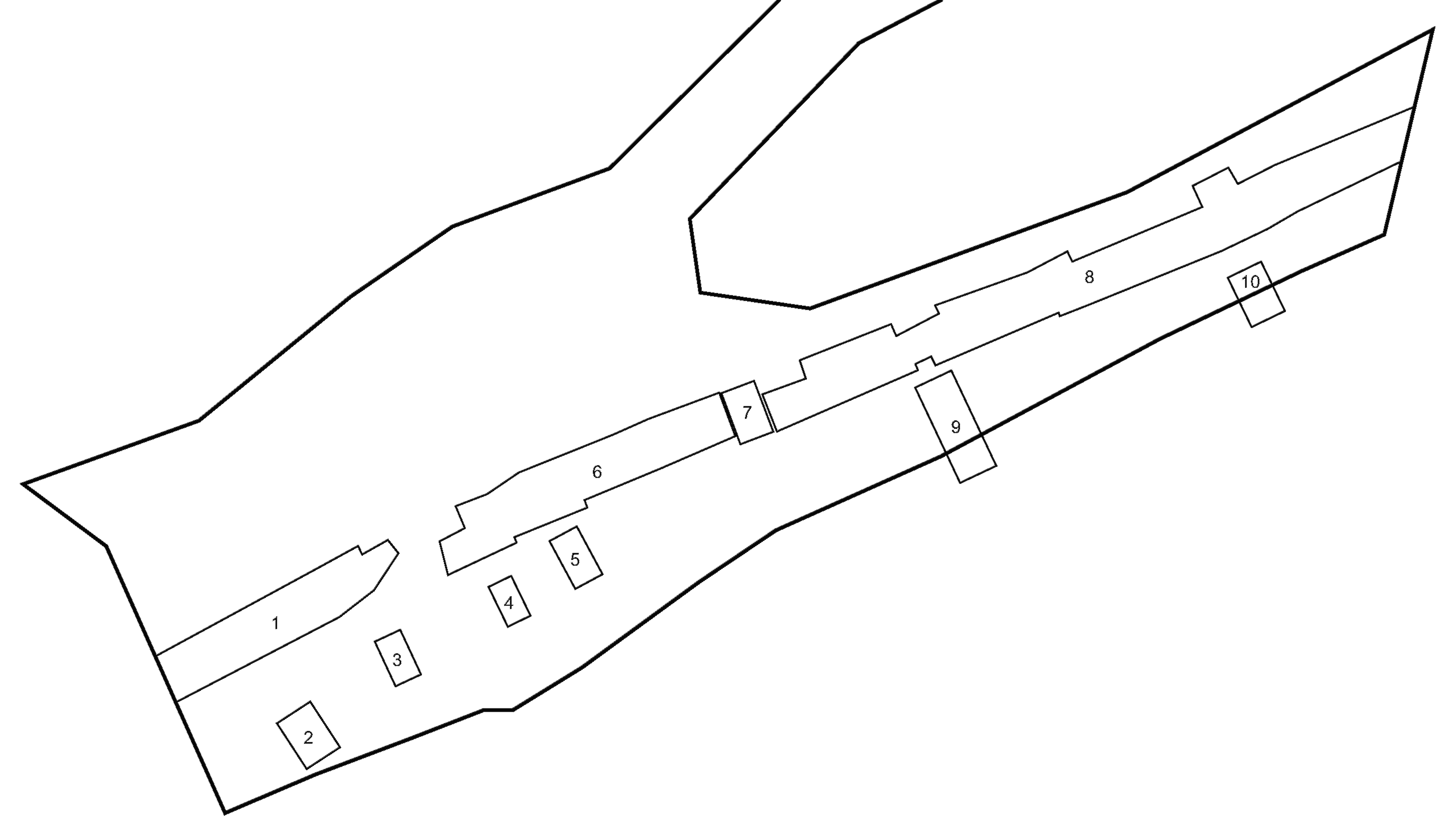 Условные обозначения:Условные обозначения:– земельный участок с кадастровым номером 24:50:0000000:187524;– места расположения объектов.